Warszawa, 18 lutego 2021 r.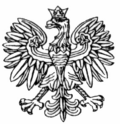 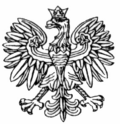 WOJEWODA MAZOWIECKI  WNP-I.4131.28.2021.DK        			Wójt Gminy KlembówUl .Gen. F. Żymirskiego38			05-205 KlembówRozstrzygnięcie  nadzorczeNa podstawie art. 91 ust. 1 ustawy z dnia 8 marca 1990 r. o samorządzie gminnym
 (Dz. U. z 2020 r.,  poz. 713, z późn. zm.)stwierdzam nieważnośćzarządzenia Wójta Gminy Klembów Nr 0050.9.2021 z dnia 14 stycznia 2021 roku w sprawie planu dofinansowania form doskonalenia zawodowego nauczycieli oraz ustalenia maksymalnej kwoty dofinansowania opłat w 2021 roku za kształcenie nauczycieli zatrudnionych w szkołach i placówkach prowadzonych przez Gminę Klembów                                                                          UZASADNIENIE	Wójt Gminy Klembów wydał zarządzenie Nr 0050.9.2021 w sprawie planu dofinansowania form doskonalenia zawodowego nauczycieli oraz ustalenia maksymalnej kwoty dofinansowania opłat w 2021 roku za kształcenie nauczycieli zatrudnionych w szkołach i placówkach prowadzonych przez Gminę Klembów.    Podstawę prawną ww. aktu stanowiły następujące przepisy: art. 30 ust. 2 pkt 4 ustawy o samorządzie gminnym, art. 70a ustawy z dnia 26 stycznia 1982r. – Karta Nauczyciela (Dz.U. z 2019 r., poz. 2215) oraz § 5 Rozporządzenia Ministra Edukacji Narodowej z dnia 23 sierpnia 2019 r. w sprawie dofinansowania doskonalenia zawodowego nauczycieli, szczegółowych celów szkolenia branżowego oraz trybu i warunków kierowania nauczycieli na szkolenia branżowe (Dz. U. poz. 1653).Postępowanie w niniejszej sprawie przedstawia się następująco. W dniu 26 stycznia 2021 r. wpłynęło do Wojewody Mazowieckiego pismo Związku Nauczycielstwa Polskiego Zarządu Oddziału Powiatowego w Wołominie znak Z/o ZNP /076/002.2/2021 z dnia 21 stycznia 2021 r. z prośbą o dokonanie kontroli zarządzenia wymienionego powyżej z uwagi na istotne naruszenie prawa przez wspomniany akt.Pismem znak WNP-I.40.54.2021.DK z dnia 2 lutego 2021 r. Wojewoda Mazowiecki przekazał powyższe pismo ZNP do Wójta Gminy Klembów z prośbą o odniesienie się
do zarzutów w nim przedstawionych, jak również o przekazanie przedmiotowego zarządzenia.Pismem znak CUW: 080-05/50/2021 z dnia 4 lutego 2021 r. Wójt Gminy Klembów odniósł się do zarzutów zawartych w wystąpieniu ZNP, jak również przekazał oryginał aktu,
o którym mowa powyżej. Organ nadzoru zważył, co następuje:Stosownie do art. 70 a Karty Nauczyciela, w budżetach organów prowadzących szkoły wyodrębnia się środki na dofinansowanie doskonalenia zawodowego nauczycieli,
z uwzględnieniem szkoleń branżowych - w wysokości 0,8% planowanych rocznych środków przeznaczonych na wynagrodzenia osobowe nauczycieli, z zastrzeżeniem ust. 2. Podziału 
ww. środków dokonuje się po zasięgnięciu opinii zakładowych organizacji związkowych zrzeszających nauczycieli. 	W dalszej części przepisu wymienione są przykładowe rodzaje aktywności będące przedmiotem dofinansowania. Chodzi m.in. o koszty udziału nauczycieli w seminariach, konferencjach, wykładach, warsztatach, szkoleniach, studiach podyplomowych oraz innych formach doskonalenia zawodowego nauczycieli prowadzonych odpowiednio przez placówki doskonalenia nauczycieli, szkoły wyższe oraz inne podmioty, których zadania statutowe obejmują doskonalenie zawodowe nauczycieli, koszty udziału w szkoleniach branżowych itp. 	Zgodnie z § 5 i § 6 rozporządzenia Ministra Edukacji Narodowej w sprawie dofinansowania doskonalenia zawodowego nauczycieli, szczegółowych celów szkolenia branżowego oraz trybu i warunków kierowania nauczycieli na szkolenia branżowe, organ prowadzący do dnia 31 stycznia danego roku opracowuje na dany rok kalendarzowy plan dofinansowania form doskonalenia zawodowego nauczycieli, o których mowa w art. 70a 
ust. 3a ustawy Karta Nauczyciela, uwzględniając:1)  wnioski dyrektorów szkół, o których mowa w § 4;2)  wyniki egzaminu ósmoklasisty, egzaminu zawodowego lub egzaminu maturalnego;3) podstawowe kierunki realizacji polityki oświatowej państwa, ustalone przez ministra właściwego do spraw oświaty i wychowania, zgodnie z art. 60 ust. 3 pkt 1 ustawy - Prawo oświatowe;4)  stopień realizacji harmonogramu szkoleń branżowych, o którym mowa w § 8.Organ prowadzący, w porozumieniu z dyrektorami szkół, ustala corocznie:1)  maksymalną kwotę dofinansowania opłat pobieranych przez podmioty, o których mowa
w art. 70a ust. 3a pkt 1 i 2 ustawy Karta Nauczyciela,2)  formy i specjalności kształcenia, na które dofinansowanie jest przyznawane.Warto w tym kontekście zwrócić uwagę na art. 91d pkt 1 Karty Nauczyciela, zgodnie
z którym w przypadku szkół i placówek prowadzonych przez jednostki samorządu terytorialnego, zadania i kompetencje organu prowadzącego określone w: art. 30 ust. 6 i 10a, art. 42 ust. 7, art. 42a ust. 1, art. 49 ust. 2, art. 70a ust. 1 oraz art. 72 ust. 1 - wykonuje odpowiednio: rada gminy, rada powiatu, sejmik województwa.Co więcej, jak wynika z dokumentacji zgromadzonej w sprawie, Związek Nauczycielstwa Polskiego Zarząd Oddziału Powiatowego w Wołominie otrzymał 
ww. zarządzenie już po jego wydaniu, podpisane przez Wójta Gminy Klembów.W odpowiedzi na ww. zarzut Wójt Gminy Klembów wyjaśnił, że: „Zarządzenie Nr 0050.9.2021 Wójta Gminy Klembów z dnia 14 stycznia 2021 roku zostało wystane do ZNP w Wołominie w pierwszej kolejności w formie elektronicznej. Otrzymaliśmy potwierdzenie przeczytania wiadomości. Rzeczywiście brakowało prośby
o pozytywne zaopiniowane przez ZNP. Nie dostaliśmy natomiast żadnego upomnienia
o nieprawidłowości, co zapewniam zostałoby natychmiastowo skorygowane.”.  Podjęcie przez organ gminy aktu bez uzyskania wymaganego prawem stanowiska innego organu stanowi istotne naruszenie prawa, uzasadniające stwierdzenie nieważności tak podjętego aktu na podstawie art. 91 u.s.g. Nie ma przy tym znaczenia czy chodzi o opinię, konsultację, czy inną formę współdziałania organów administracji. Bez znaczenia pozostaje również wiążący charakter takiego stanowiska, czy też brak związania organu samorządu terytorialnego konkluzjami zapadłymi przy jego formułowaniu.    „Wprowadzony ustawowo wymóg współdziałania organów administracji publicznej
z innymi podmiotami przy podejmowaniu określonych rozstrzygnięć oznacza, że zobowiązany do zasięgnięcia opinii organ musi zapoznać się ze stanowiskiem określonego podmiotu
i to stanowisko rozważyć”. Wyrok Naczelnego Sądu Administracyjnego - Ośrodek zamiejscowy w Łodzi z dnia 12 maja 2003 r. II SA/Łd 548/03.„Zajęcie stanowiska poprzedza wydanie rozstrzygnięcia, z którym wiążą się określone formy współpracy, jest zatem działaniem ex ante (uprzednim), w ramach nadzoru uprzedniego. Odróżnia to je od nadzoru następczego, od działania ex post (późniejszego, po fakcie)
w ramach nadzoru ustrojowego, które dotyczy rozstrzygnięć gminy już podjętych, występującego w art.90-97 SamGminU. Zarówno opinia, uzgodnienie, jak i zatwierdzenie mają charakter uprzedni. W tym ostatnim przypadku jest ono bowiem konieczne dla nabrania przez rozstrzygnięcie mocy obowiązującej, mimo że dotyczy już podjętego rozstrzygnięcia.”. 
(Z. Niewiadomski, Ustawa o samorządzie gminnym…, komentarz do art. 89 SamGminU).Jak wynika z akt sprawy, inkryminowane zarządzenie zostało wydane zarówno
z naruszeniem przepisów kompetencyjnych w postaci art. 70a w zw. z art. 91d pkt 1 Karty Nauczyciela, jak również podjęto je bez wymaganego prawem stanowiska innego organu,
w myśl powyższych wywodów. Mając na uwadze powyższe, stwierdzenie nieważności przedmiotowego zarządzenia Wójta Gminy Klembów w całości, jest w pełni uzasadnione.Na niniejsze rozstrzygnięcie nadzorcze Gminie przysługuje skarga do Wojewódzkiego Sądu Administracyjnego w Warszawie w terminie 30 dni od daty jego doręczenia, wnoszona 
za pośrednictwem organu, który skarżone orzeczenie wydał.Informuję, że rozstrzygnięcie nadzorcze wstrzymuje wykonanie zarządzenia, z mocy prawa, z dniem jego doręczenia.Konstanty RadziwiłłWojewoda Mazowiecki /podpisano elektronicznie/